Supplemental MaterialList of ContentSupplemental FiguresFigure S1. Love plot for absolute standardized differences comparing baseline characteristics between patients receiving early β-blocker (without considering type and dosing) and no early β-blocker before and after propensity score matching (matching cohort 1, a 1-to-1 matching)Figure S2. Love plots for absolute standardized differences comparing baseline characteristics between patients receiving early low-dose vs. no early β-blocker (A. matching cohort 2, 1-to-1 matching), and early high-dose vs. no early β-blocker (B. matching cohort 3, a maximal of 1-to-2 matching), before and after propensity score matchingFigure S3. The association between early bisoprolol vs. early metoprolol (matching cohort 4, a maximal of 1-to-2 matching), early high-dose bisoprolol vs. early high-dose metoprolol (matching cohort 5, a maximal of 1-to-2 matching), and study outcomes in propensity score matched samplesFigure S4. Sensitivity analysis (based on matching cohort 3): E-values for the joint minimal strength of association that an unmeasured confounder must associate with early high-dose β-blocker use and risk of composite major bleeding (A) and in-hospital death (B) to fully explain the observed odds ratio in the present studySupplemental TablesTable S1. Definition of study variablesTable S2. Missing rates of study variables and management of missingnessTable S3. The specifications of β-blocker exposures, sample sizes and propensity score matching ratios in the five matching cohorts derived from the total analytic sampleTable S4. Baseline characteristics between patients received early β-blocker v.s. non-early β-blocker in matching cohort 1Table S5. The association between early β-blocker strategies and study outcomesTable S6. Investigators of CCC-ACS project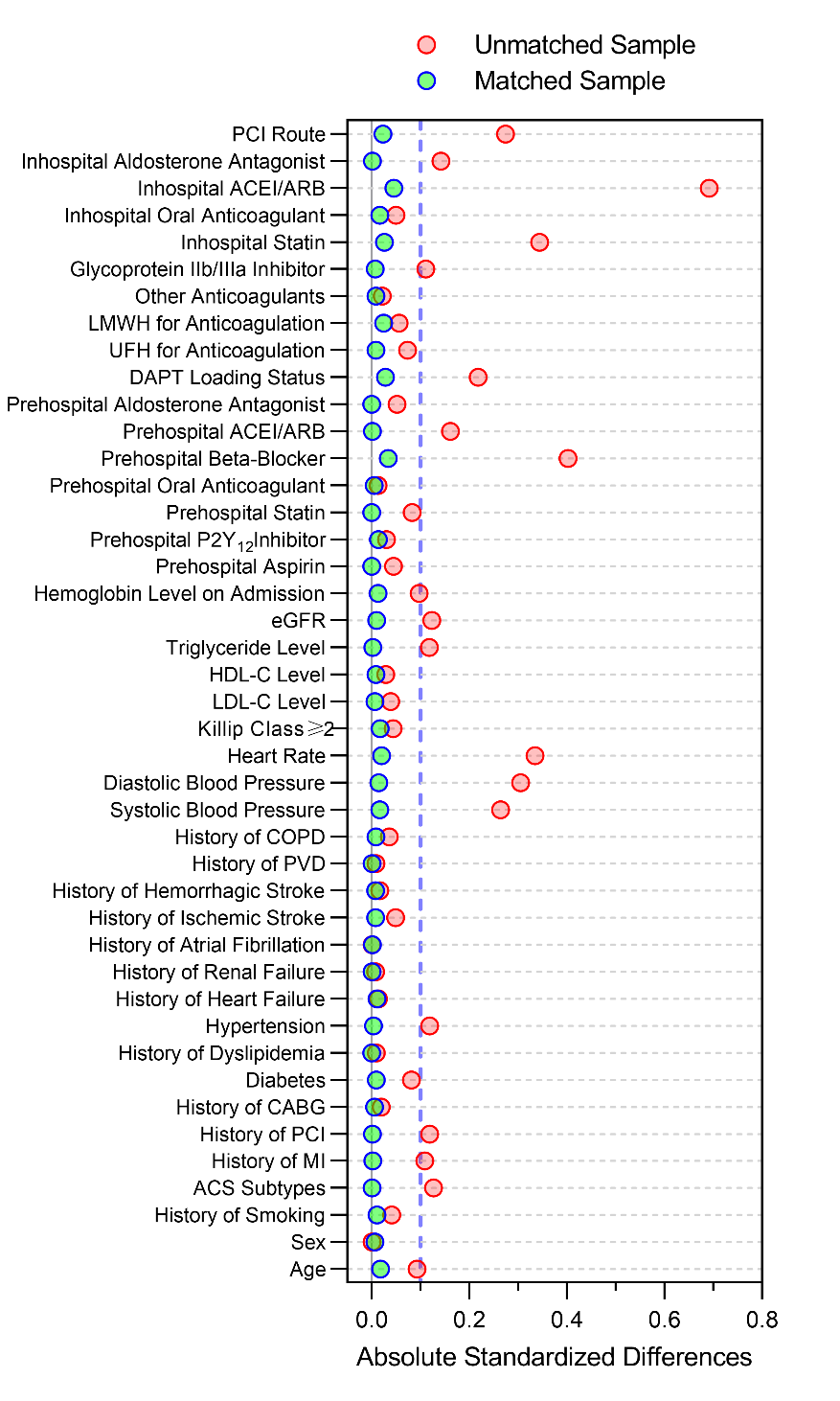 Figure S1. Love plot for absolute standardized differences comparing baseline characteristics between patients receiving early β-blocker (without considering type and dosing) and no early β-blocker before and after propensity score matching (matching cohort 1, a 1-to-1 matching)Abbreviations: ACS=acute coronary syndrome; ACE=angiotensin converting enzyme inhibitor; ARB=angiotensin receptor blocker; CABG=coronary artery bypass grafting; COPD=chronic obstructive pulmonary disease; DAPT=dual antiplatelet therapy; eGFR=estimated glomerular filtration rate; HDL-C=high density lipoprotein cholesterol; LDL-C=low density lipoprotein cholesterol; LMWH=low molecular weight heparin; MI=myocardial infarction; PCI=percutaneous coronary intervention; PVD=peripheral vascular disease; UFH=unfractionated heparin.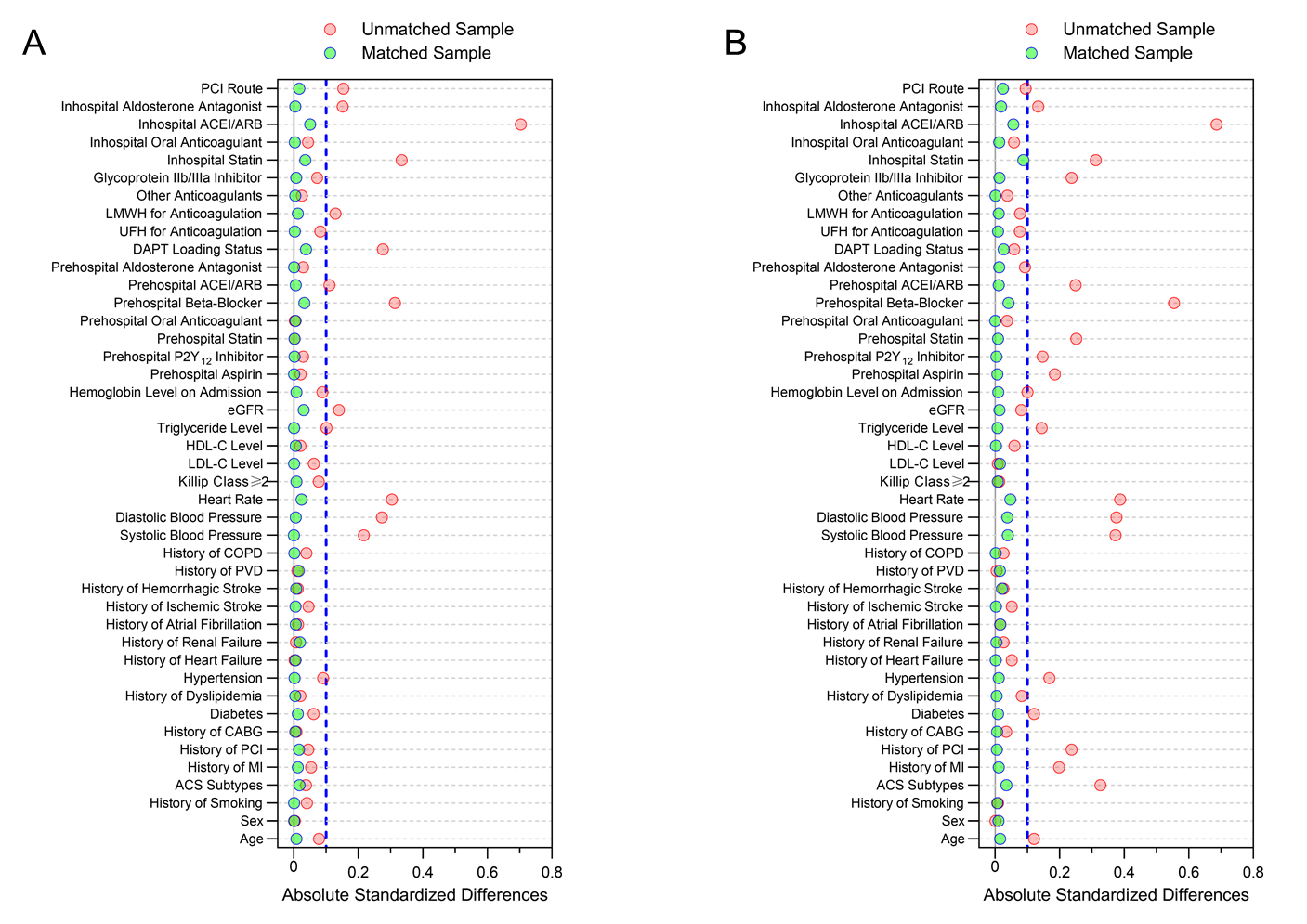 Figure S2. Love plots for absolute standardized differences comparing baseline characteristics between patients receiving early low-dose vs. no early β-blocker (A. matching cohort 2, 1-to-1 matching), and early high-dose vs. no early β-blocker (B. matching cohort 3, a maximal of 1-to-2 matching), before and after propensity score matching.Low-dose β-blocker was defined as metoprolol-equivalent dose < 50 mg/day.High-dose β-blocker was defined as metoprolol-equivalent dose ≥ 50 mg/day.The oral doses of β-blockers administered within the first 24 hours were converted to the total daily dose of metoprolol-equivalent dose: 50 mg metoprolol tartrate = 47.5 mg metoprolol succinate = 2.5 mg bisoprolol fumarate. Abbreviations: ACS=acute coronary syndrome; ACE=angiotensin converting enzyme inhibitor; ARB=angiotensin receptor blocker; CABG=coronary artery bypass grafting; COPD=chronic obstructive pulmonary disease; DAPT=dual antiplatelet therapy; eGFR=estimated glomerular filtration rate; HDL-C=high density lipoprotein cholesterol; LDL-C=low density lipoprotein cholesterol; LMWH=low molecular weight heparin; MI=myocardial infarction; PCI=percutaneous coronary intervention; PVD=peripheral vascular disease; UFH=unfractionated heparin.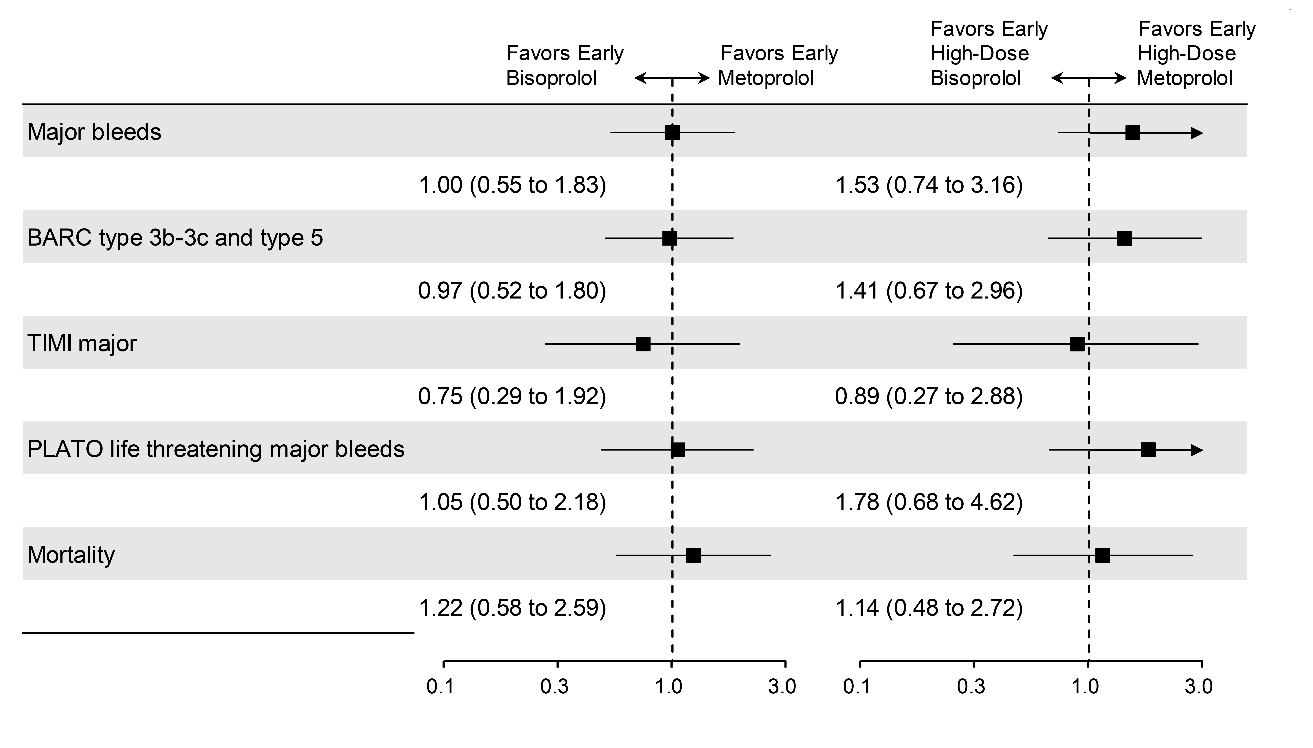 Figure S3. The association between early bisoprolol vs. early metoprolol (matching cohort 4, a maximal of 1-to-2 matching), early high-dose bisoprolol vs. early high-dose metoprolol (matching cohort 5, a maximal of 1-to-2 matching), and study outcomes in propensity score matched samples. High-dose β-blocker was defined as metoprolol-equivalent dose ≥ 50 mg/day.The oral doses of β-blockers administered within the first 24 hours were converted to the total daily dose of metoprolol-equivalent dose: 50 mg metoprolol tartrate = 47.5 mg metoprolol succinate = 2.5 mg bisoprolol fumarate. Composite of major bleeds was defined as any occurrence of the following three major bleeding categories: BARC (Bleeding Academic Research Consortium) type 3b-3c and type5, TIMI (Thrombolysis In Myocardial Infarction) major bleeding and PLATO (PLATelet inhibition and patient Outcomes) life threatening major bleeding.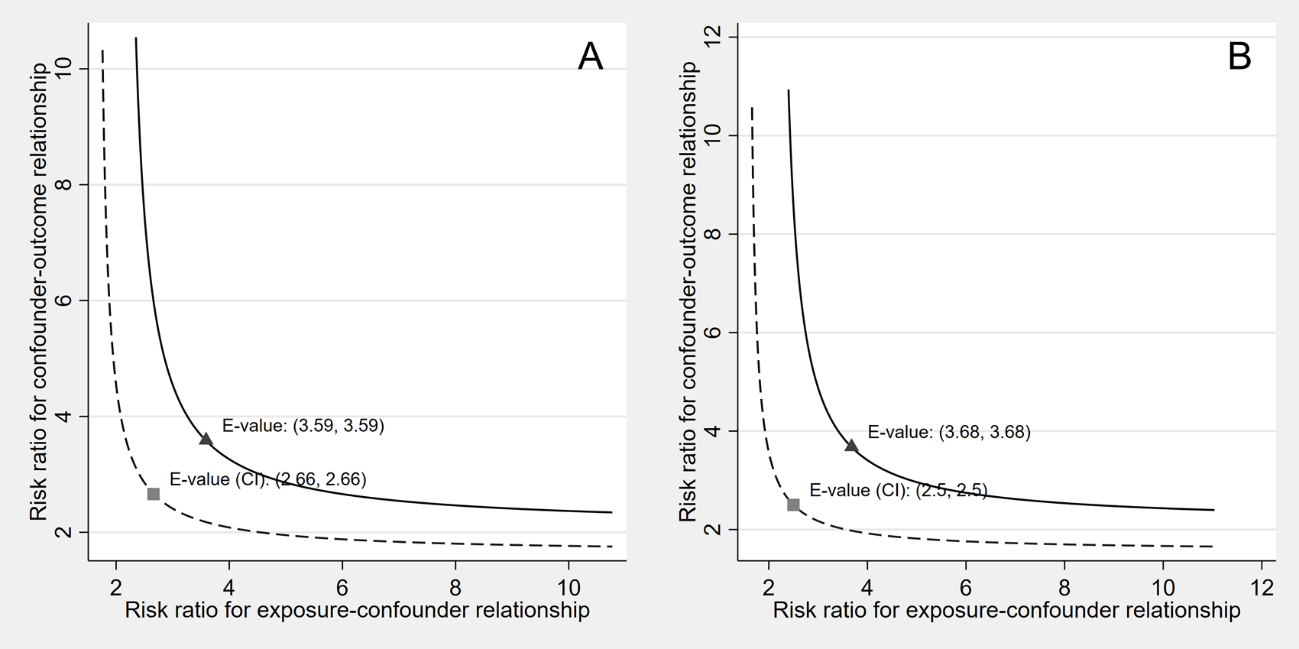 Figure S4. Sensitivity analysis (based on matching cohort 1): E-values for the joint minimal strength of association that an unmeasured confounder must associate with early β-blocker use and risk of composite major bleeding (A) and in-hospital death (B) to fully explain the observed odds ratio in the present study.Odds ratio for early β-blocker use vs. no early β-blocker use in terms of composite major bleeding: 0.48, 95% confidence interval, 0.38 to 0.61 (Figure 2).Odds ratio for early β-blocker use vs. no early β-blocker use in terms of in-hospital death: 0.47, 95% confidence interval, 0.34 to 0.64 (Figure 2).Table S1. Definition of study variablesTable S2. Missing rates of study variables and management of missingnessTable S3. The specifications of β-blocker exposures, sample sizes and propensity score matching ratios in the five matching cohorts derived from the total analytic sampleLow-dose β-blocker was defined as metoprolol-equivalent dose < 50 mg/day.High-dose β-blocker was defined as metoprolol-equivalent dose ≥ 50 mg/day.The oral doses of β-blockers administered within the first 24 hours were converted to the total daily dose of metoprolol-equivalent dose: 50 mg metoprolol tartrate = 47.5 mg metoprolol succinate = 2.5 mg bisoprolol fumarate. Abbreviations: ACEI=angiotensin converting enzyme inhibitor; ARB=angiotensin receptor blocker.Table S4. Baseline characteristics between patients received early β-blocker v.s. non-early β-blocker in matching cohort 1.Abbreviations: ACEI=angiotensin converting enzyme inhibitor; ARB=angiotensin receptor blocker; DAPT=dual antiplatelet therapy; eGFR=estimated glomerular filtration rate; PCI=percutaneous coronary intervention; STEMI=ST-elevation myocardial infarction; NSTEMI=non-ST-elevation myocardial infarction.Table S5. The association between early β-blocker strategies and study outcomes.The number in the parenthesis indicates percentage. Composite of major bleeds was defined as any occurrence of the following three major bleeding categories: BARC (Bleeding Academic Research Consortium) type 3b-3c and type5, TIMI (Thrombolysis In Myocardial Infarction) major bleeding and PLATO (PLATelet inhibition and patient Outcomes) life threatening major bleeding. Table S6. Investigators of CCC-ACS projectSupplemental ReferencesZhang H, Masoudi FA, Li J, et al. National assessment of early β-blocker therapy in patients with acute myocardial infarction in China, 2001-2011: The China Patient-centered Evaluative Assessment of Cardiac Events (PEACE)-Retrospective AMI Study. Am Heart J 2015;170:506-15.e1.Goldberger JJ, Bonow RO, Cuffe M, et al. beta-Blocker use following myocardial infarction: low prevalence of evidence-based dosing. Am Heart J 2010;160:435-442.e1.Gaggin HK, Motiwala S, Bhardwaj A, Parks KA, Januzzi JL, Jr. Soluble concentrations of the interleukin receptor family member ST2 and β-blocker therapy in chronic heart failure. Circ Heart Fail 2013;6:1206-13.[2019 Chinese Society of Cardiology (CSC) guidelines for the diagnosis and management of patients with ST-segment elevation myocardial infarction]. Zhonghua Xin Xue Guan Bing Za Zhi 2019;47:766-783.O'gara PT, Kushner FG, Ascheim DD, et al. 2013 ACCF/AHA guideline for the management of ST-elevation myocardial infarction: a report of the American College of Cardiology Foundation/American Heart Association Task Force on Practice Guidelines. Circulation 2013;127:e362-425.Levey AS, Stevens LA, Schmid CH, et al. A new equation to estimate glomerular filtration rate. Ann Intern Med 2009;150:604-12.Mathews R, Peterson ED, Chen AY, et al. In-hospital major bleeding during ST-elevation and non-ST-elevation myocardial infarction care: derivation and validation of a model from the ACTION Registry®-GWTG™. Am J Cardiol 2011;107:1136-43.Rao SV, O'grady K, Pieper KS, et al. A comparison of the clinical impact of bleeding measured by two different classifications among patients with acute coronary syndromes. J Am Coll Cardiol 2006;47:809-16.James S, Akerblom A, Cannon CP, et al. Comparison of ticagrelor, the first reversible oral P2Y(12) receptor antagonist, with clopidogrel in patients with acute coronary syndromes: Rationale, design, and baseline characteristics of the PLATelet inhibition and patient Outcomes (PLATO) trial. Am Heart J 2009;157:599-605.Hao Y, Liu J, Liu J, et al. Rationale and design of the Improving Care for Cardiovascular Disease in China (CCC) project: A national effort to prompt quality enhancement for acute coronary syndrome. Am Heart J 2016;179:107-15.Austin PC. Optimal caliper widths for propensity-score matching when estimating differences in means and differences in proportions in observational studies. Pharm Stat 2011;10:150-61.Vanderweele TJ and Ding P. Sensitivity Analysis in Observational Research: Introducing the E-Value. Ann Intern Med 2017;167:268-274.DefinitionContinuous/Categorical/BinaryDemographics and ComorbiditiesDemographics and ComorbiditiesDemographics and ComorbiditiesAgeYears after birthContinuous, per 1 yearSexFemale/MaleBinary, Female/MaleHypertensionPreviously diagnosed with hypertension and/or currently on pharmacological therapy for the treatment of hypertensionBinary, Yes/NoDiabetesHistory of diabetes mellitus, regardless of duration of disease or need for antidiabetic agentsBinary, Yes/NoDyslipidemiaPreviously diagnosed with dyslipidemia and/or treated by a physicianBinary, Yes/NoSmokingCigarette smoking anytime during the year prior to arrival at the hospitalBinary, Yes/NoPrevious HistoryPrevious HistoryPrevious HistoryMyocardial infarctionAt least on documented previous myocardial infarctionBinary, Yes/NoPercutaneous coronary intervention (PCI)Previous history of PCI of any type (balloon angioplasty, stent or other)Binary, Yes/NoCoronary artery bypass grafting (CABG)Previous history of CABGBinary, Yes/NoHeart failurePrevious history of heart failureBinary, Yes/NoRenal failureSelf-reported history of renal failure Binary, Yes/NoAtrial fibrillationAtrial fibrillation or flutter was present within the two weeks prior to arrivalBinary, Yes/NoIschemic strokePrevious history of ischemic strokeBinary, Yes/NoHemorrhagic strokePrevious history of hemorrhagic strokeBinary, Yes/NoPeripheral vascular diseasePrevious history of peripheral vascular disease (includes upper and lower extremity, renal, mesenteric, and abdominal aortic systems)Binary, Yes/NoChronic obstructive pulmonary disease (COPD)Previous history of COPDBinary, Yes/NoClinical VariablesClinical VariablesClinical VariablesDiagnosis on admission1. ST-elevation myocardial infarctionCategorical, three categoriesDiagnosis on admission2. Non-ST-elevation myocardial infarctionCategorical, three categoriesDiagnosis on admission3. Unstable anginaCategorical, three categoriesSystolic blood pressure (SBP)SBP measured on admissionContinuous, in mmHgDiastolic blood pressure (DBP)DBP measured on admissionContinuous, in mmHgHeart rateHeart rate measured on admissionContinuous, per 1 beats per minuteKillip classEvaluated on admissionBinary, >Class 1 or notLow density lipoprotein cholesterol (LDL-C)Admission LDL-C measured within 24 hours of hospitalizationContinuous, in mg/dLHigh density lipoprotein cholesterol (HDL-C)Admission HDL-C measured within 24 hours of hospitalizationContinuous, in mg/dLTriglycerides (TG)Admission TG measured within 24 hours of hospitalizationContinuous, in mg/dLestimated glomerular filtration rate (eGFR)Calculated using CKD-EPI EquationContinuous, per 1.0 mL/min/1.73m2 HemoglobinAdmission hemoglobin level measured within 24 hours of hospitalizationContinuous, 1.0 g/dLPre-hospital medicationsPre-hospital medicationsPre-hospital medicationsAspirinAspirin use in the past 2 weeks before symptom onsetBinary, Yes/NoP2Y12 inhibitorUse of any kinds of P2Y12 inhibitors in the past 2 weeks before symptom onsetBinary, Yes/NoStatinUse of any kinds of statins in the past 2 weeks before symptom onsetBinary, Yes/NoOral anticoagulantUse of any kinds of oral anticoagulants in the past 2 weeks before symptom onsetBinary, Yes/Noβ-blockerUse of any kinds of β-blockers in the past 2 weeks before symptom onsetBinary, Yes/NoAngiotensin converting enzyme inhibitor/angiotensin receptor blocker (ACEI/ARB)Use of any kinds of ACEIs/ARBs in the past 2 weeks before symptom onsetBinary, Yes/NoAldosterone antagonistAldosterone antagonist use in the past 2 weeks before symptom onsetBinary, Yes/NoDual antiplatelet therapy (DAPT) after admissionDual antiplatelet therapy (DAPT) after admissionDual antiplatelet therapy (DAPT) after admission1. Non-DAPT (DAPT was not in loading dose)Categorical, four categories2. Single-loading DAPT (one of DAPT in loading dose)Categorical, four categories3. Both-loading DAPT (DAPT both in loading dose)Categorical, four categoriesAnticoagulation (Non-PCI procedure use)Anticoagulation (Non-PCI procedure use)Anticoagulation (Non-PCI procedure use)  Unfractionated HeparinUse of unfractionated heparin as anticoagulation therapyBinary, Yes/No  Low molecular weight heparinUse of low molecular weight heparin as anticoagulation therapyBinary, Yes/No  OthersUse of other medications as anticoagulation therapyBinary, Yes/NoOther In-hospital medicationsOther In-hospital medicationsOther In-hospital medicationsStatinUse of any kinds of statins within the first 24 hours of medical contactBinary, Yes/NoOral anticoagulantUse of any kinds of oral anticoagulants within the first 24 hours of medical contactBinary, Yes/Noβ-blockerUse of any kinds of β-blockers within the first 24 hours of medical contactBinary, Yes/NoACEI/ARBUse of any kinds of ACEIs/ARBs within the first 24 hours of medical contactBinary, Yes/NoAldosterone antagonistUse of any kinds of Aldosterone antagonists within the first 24 hours of medical contactBinary, Yes/NoPlatelet glycoprotein IIb/IIIa inhibitorUse any kinds of platelet glycoprotein IIb/IIIa inhibitors during hospitalizationBinary, Yes/NoPCI routeRadial route or notBinary, Yes/NoVariablesMissing, N (%) (n=104516)Management of missing dataAge407 (0.4%)Imputed using sequential regression multiple imputation method implemented by IVEware softwareSex5 (0.0%)Imputed using sequential regression multiple imputation method implemented by IVEware softwareSystolic blood pressure175 (0.2%)Imputed using sequential regression multiple imputation method implemented by IVEware softwareDiastolic blood pressure209 (0.2%)Imputed using sequential regression multiple imputation method implemented by IVEware softwareHeart rate247 (0.2%)Imputed using sequential regression multiple imputation method implemented by IVEware softwareCreatinine (for estimated glomerular filtration rate calculation)4165 (4.0%)Imputed using sequential regression multiple imputation method implemented by IVEware softwareHemoglobin, baseline3733 (3.6%)Imputed using sequential regression multiple imputation method implemented by IVEware softwareHemoglobin, lowest value5655 (5.4%)Imputed using sequential regression multiple imputation method implemented by IVEware softwareHigh density lipoprotein cholesterol10703 (10.2%)Imputed using sequential regression multiple imputation method implemented by IVEware softwareLow density lipoprotein cholesterol10300 (9.9%)Imputed using sequential regression multiple imputation method implemented by IVEware softwareTriglycerides10440 (10.0%)Imputed using sequential regression multiple imputation method implemented by IVEware softwareCreatine kinase MB isoform10111 (9.7%)Imputed using sequential regression multiple imputation method implemented by IVEware softwareKillip Class12804 (12.3%)Patients with unclear status for Killip class were imputed based on the status of heart failure or cardiogenic shock at admission. Patients with acute heart failure were identified as Killip class 2-3 and patients with cardiogenic shock were identified as Killip class IV. If patients with unclear status of heart failure or cardiogenic shock, we imputed the missing values using sequential regression multiple imputation method implemented by IVEware software.ExposuresSample sizes before matchingMatching ratiosSample sizes after matchingMatching cohort 1On Early β-blocker157271-to-112307Matching cohort 1No Early β-blocker279131-to-112307Matching cohort 2On Early low-dose β-blocker101701-to-19141Matching cohort 2No Early β-blocker279131-to-19141Matching cohort 3On Early high-dose β-blocker55571-to-24539Matching cohort 3No Early β-blocker279131-to-29050Matching cohort 4On Early bisoprolol16351-to-21627Matching cohort 4On Early metoprolol140921-to-23250Matching cohort 5On Early high-dose bisoprolol13471-to-21300Matching cohort 5On Early high-dose metoprolol42101-to-22592Total Cohort                        (n=24614)No Early β-blocker                     (n=12307)Early β-blocker                     (n=12307)ASD, %Total Cohort                        (n=24614)No Early β-blocker                     (n=12307)Early β-blocker                     (n=12307)ASD, %Age, year62.1±12.062.2±11.862.0±12.12.15Male, No. (%)19040 (77.4)9470 (76.9)9570 (77.8)1.94Smoking, No. (%)11954 (48.6)5931 (48.2)6023 (48.9)1.50Acute coronary syndrome subtypes, No. (%)Acute coronary syndrome subtypes, No. (%)Acute coronary syndrome subtypes, No. (%)Acute coronary syndrome subtypes, No. (%)Acute coronary syndrome subtypes, No. (%)  STEMI16016 (65.1)8131 (66.1)7885 (64.1)0.17  NSTEMI5796 (23.5)2659 (21.6)3137 (25.5)0.17  Unstable angina2802 (11.4)1517 (12.3)1285 (10.4)0.17Previous History, No. (%)Previous History, No. (%)Previous History, No. (%)Previous History, No. (%)Previous History, No. (%)Myocardial infarction1604 (6.5)808 (6.6)796 (6.5)0.40PCI1868 (7.6)940 (7.6)928 (7.5)0.37Coronary bypass grafting75 (0.30)35 (0.30)40 (0.30)0.74Diabetes5538 (22.5)2778 (22.6)2760 (22.4)0.35Dyslipidemia1609 (6.50)811 (6.60)798 (6.50)0.43Hypertension12890 (52.4)6440 (52.3)6450 (52.4)0.16Heart failure203 (0.80)102 (0.80)101 (0.80)0.09Renal failure243 (1.00)124 (1.00)119 (1.00)0.41Atrial fibrillation328 (1.30)161 (1.30)167 (1.40)0.43Ischemic stroke1413 (5.70)728 (5.90)685 (5.60)1.50Hemorrhagic stroke128 (0.50)59 (0.50)69 (0.60)1.13Peripheral vascular disease161 (0.70)83 (0.70)78 (0.60)0.50Chronic obstructive lung disease236 (1.00)125 (1.00)111 (0.90)1.17Systolic blood pressure, mmHg131.4±22.9131.3±23.6131.6±22.11.22Diastolic blood pressure, mmHg79.2±14.179.0±14.579.3±13.72.07Heart rate, beats/min77.7±15.577.5±17.177.9±13.72.00Killip Class >I, No. (%)6875 (27.9)3470 (28.2)3405 (27.7)1.18Low density lipoprotein cholesterol, mg/dL105.0 (82.0 to 130)105 (82.0 to 131)105 (82.0 to 130)0.36High density lipoprotein cholesterol, mg/dL40.0 (34.0 to 48.0)41.0 (34.0 to 49.0)40.0 (34.0 to 48.0)1.10Triglycerides, mg/dL132 (92.0 to 197.0)130 (91.0 to 197)134 (94.0 to 197)0.21eGFR, mL/min/1.73m285.7±22.585.6±22.485.9±22.71.57Hemoglobin on admission, g/dL139 (127 to 151)139 (126.4 to 151.0)140 (127.0 to 151.8)1.97Pre-hospital medication in the past 2 weeks, No. (%)Pre-hospital medication in the past 2 weeks, No. (%)Pre-hospital medication in the past 2 weeks, No. (%)Pre-hospital medication in the past 2 weeks, No. (%)Pre-hospital medication in the past 2 weeks, No. (%)Aspirin4341 (17.6)2190 (17.8)2151 (17.5)0.83P2Y12 inhibitor3180 (12.9)1612 (13.1)1568 (12.7)1.07Statin3402 (13.8)1712 (13.9)1690 (13.7)0.02Oral anticoagulants46 (0.20)25 (0.20)21 (0.20)0.52β-blocker1274 (5.20)591 (4.80)683 (5.50)3.38ACEI/ARB2421 (9.80)1179 (9.60)1242 (10.1)1.72Aldosterone antagonist251 (1.00)126 (1.00)125 (1.00)0.08Dual Antiplatelet therapy (DAPT) status in the first 24 hours of medical contact, No. (%)Dual Antiplatelet therapy (DAPT) status in the first 24 hours of medical contact, No. (%)Dual Antiplatelet therapy (DAPT) status in the first 24 hours of medical contact, No. (%)Dual Antiplatelet therapy (DAPT) status in the first 24 hours of medical contact, No. (%)Dual Antiplatelet therapy (DAPT) status in the first 24 hours of medical contact, No. (%)  Non-DAPTNANANA2.21  DAPT, neither loading dose1846 (7.50)615 (5.00)1231 (10.0)2.21  DAPT, either loading dose6697 (27.2)4050 (32.9)2647 (21.5)2.21  DAPT, both loading dose16071 (65.3)7642 (62.1)8429 (68.5)2.21Anticoagulation therapy following PCI, No. (%)Anticoagulation therapy following PCI, No. (%)Anticoagulation therapy following PCI, No. (%)Anticoagulation therapy following PCI, No. (%)Anticoagulation therapy following PCI, No. (%)  Unfractionated heparin817 (3.30)417 (3.40)400 (3.30)0.77  Low molecular weight heparin817 (3.30)8218 (66.8)8256 (67.1)0.66  Others383 (1.60)198 (1.60)185 (1.50)0.85Glycoprotein IIb/IIIa inhibitor, No. (%)7907 (32.1)3930 (31.9)3977 (32.3)0.82Other In-hospital medications in the first 24 hours of medical contact, No. (%)Other In-hospital medications in the first 24 hours of medical contact, No. (%)Other In-hospital medications in the first 24 hours of medical contact, No. (%)Other In-hospital medications in the first 24 hours of medical contact, No. (%)Other In-hospital medications in the first 24 hours of medical contact, No. (%)Statin23950 (97.3)11953 (97.1)11997 (97.5)2.21Oral anticoagulant127 (0.50)61 (0.50)66 (0.50)0.57ACEI/ARB13153 (53.4)6431 (52.3)6722 (54.6)4.74Aldosterone antagonist3728 (15.1)1868 (15.2)1868 (15.2)0.18Radial route for PCI, No. (%)23434 (95.2)11705 (95.1)11729 (95.3)0.91Major bleedsBARC type 3b-3c      and type 5TIMI major bleedsPLATO life threatening major bleedsMortalityMatching cohort 1: Early β-blocker v.s. non-early β-blockerMatching cohort 1: Early β-blocker v.s. non-early β-blockerMatching cohort 1: Early β-blocker v.s. non-early β-blockerMatching cohort 1: Early β-blocker v.s. non-early β-blockerMatching cohort 1: Early β-blocker v.s. non-early β-blockerMatching cohort 1: Early β-blocker v.s. non-early β-blockerTotal                                (n=24614)            329 (1.30)296 (1.20)219 (0.90)271 (1.10)182 (0.70)Early β-blocker                         (n=12307)108 (0.90)102 (0.80)57 (0.50)74 (0.60)58 (0.50)No Early β-blocker                (n=12307)221 (1.80)194 (1.60)162 (1.30)197 (1.60)124 (1.00)Odd Ratio and 95% Confidence Interval 0.48 (0.38 to 0.61)0.52 (0.41 to 0.66)0.35 (0.26 to 0.47)0.38 (0.28 to 0.49)0.47 (0.34 to 0.64)Matching cohort 2: Early low-dose β-blocker v.s. non-early β-blockerMatching cohort 2: Early low-dose β-blocker v.s. non-early β-blockerMatching cohort 2: Early low-dose β-blocker v.s. non-early β-blockerMatching cohort 2: Early low-dose β-blocker v.s. non-early β-blockerMatching cohort 2: Early low-dose β-blocker v.s. non-early β-blockerMatching cohort 2: Early low-dose β-blocker v.s. non-early β-blockerTotal                                 (n=18282)               239 (1.30)221 (1.20)159 (0.90)201 (1.10)137 (0.70)Early low-dose β-blocker                        (n=9141)91 (1.00)87 (0.93)49 (0.54)66 (0.71)40 (0.42)No Early β-blocker               (n=9141)148 (1.60)134 (1.52)110 (1.32)135 (1.58)97 (1.09)Odd Ratio and 95% Confidence Interval 0.61 (0.47 to 0.79)0.65 (0.49 to 0.85)0.44 (0.32 to 0.62)0.49 (0.37 to 0.65)0.41 (0.28 to 0.59)Matching cohort 3: Early high-dose β-blocker v.s. non-early β-blockerMatching cohort 3: Early high-dose β-blocker v.s. non-early β-blockerMatching cohort 3: Early high-dose β-blocker v.s. non-early β-blockerMatching cohort 3: Early high-dose β-blocker v.s. non-early β-blockerMatching cohort 3: Early high-dose β-blocker v.s. non-early β-blockerMatching cohort 3: Early high-dose β-blocker v.s. non-early β-blockerTotal                                (n=13589)              186 (1.40)164 (1.20)124 (0.90)161 (1.20)115 (0.80)Early high-dose β-blocker                        (n=4539)36 (0.80)34 (0.70)20 (0.40)24 (0.50)28 (0.60)No Early β-blocker            (n=9050)150 (1.70)130 (1.40)104 (1.10)137 (1.50)87 (1.10)Odd Ratio and 95% Confidence Interval 0.47 (0.33 to 0.68)0.52 (0.35 to 0.76)0.38 (0.24 to 0. 62)0.35 (0.22 to 0.53)0.64 (0.42 to 0.98)Matching cohort 4: Early bisoprolol v.s. early metoprololMatching cohort 4: Early bisoprolol v.s. early metoprololMatching cohort 4: Early bisoprolol v.s. early metoprololMatching cohort 4: Early bisoprolol v.s. early metoprololMatching cohort 4: Early bisoprolol v.s. early metoprololMatching cohort 4: Early bisoprolol v.s. early metoprololTotal                                    (n=4877)               48 (1.00)46 (0.90)22 (0.50)32 (0.70)29 (0.60)Early bisoprolol                        (n=1627)16 (1.00)15 (0.90)6 (0.40)11 (0.70)11 (0.70)Early metoprolol                  (n=3250)32 (1.00)31 (1.00)16 (0.50)21 (0.60)18 (0.60)Odd Ratio and 95% Confidence Interval 1.00 (0.55 to 1.83)0.97 (0.52 to 1.80)0.75 (0.29 to 1.92)1.05 (0.50 to 2.18)1.22 (0.58 to 2.59)Matching cohort 5: Early high-dose bisoprolol v.s. early high-dose metoprololMatching cohort 5: Early high-dose bisoprolol v.s. early high-dose metoprololMatching cohort 5: Early high-dose bisoprolol v.s. early high-dose metoprololMatching cohort 5: Early high-dose bisoprolol v.s. early high-dose metoprololMatching cohort 5: Early high-dose bisoprolol v.s. early high-dose metoprololMatching cohort 5: Early high-dose bisoprolol v.s. early high-dose metoprololTotal                                  (n=3892)               30 (0.80)29 (0.70)13 (0.30)17 (0.40)22 (0.60)Early high-dose bisoprolol                        (n=1300)13 (1.00)12 (0.90)4 (0.30)8 (0.60)8 (0.60)Early high-dose metoprolol           (n=2592)17 (0.70)17 (0.70)9 (0.30)9 (0.30)14 (0.50)Odd Ratio and 95% Confidence Interval 1.53 (0.74 to 3.16)1.41 (0.67 to 2.96)0.89 (0.27 to 2.88)1.78 (0.68 to 4.62)1.14 (0.48 to 2.72)Sensitivity analysis: Early ACEI/ARB v.s. early non-ACEI/ARB after propensity score matchingSensitivity analysis: Early ACEI/ARB v.s. early non-ACEI/ARB after propensity score matchingSensitivity analysis: Early ACEI/ARB v.s. early non-ACEI/ARB after propensity score matchingSensitivity analysis: Early ACEI/ARB v.s. early non-ACEI/ARB after propensity score matchingSensitivity analysis: Early ACEI/ARB v.s. early non-ACEI/ARB after propensity score matchingSensitivity analysis: Early ACEI/ARB v.s. early non-ACEI/ARB after propensity score matchingTotal                                    (n=24918)               331 (1.30)291 (1.20)205 (0.80)275 (1.10)160 (0.60)Early ACEI/ARB                        (n=12459)167 (1.30)147 (1.20)107 (0.90)141 (1.10)58 (0.50)No Early ACEI/ARB            (n=12459)164 (1.30)144 (1.20)98 (0.80)134 (1.10)102 (0.80)Odd Ratio and 95% Confidence Interval 1.02 (0.82 to 1.27)1.02 (0.81 to 1.29)1.09 (0.83 to 1.44)1.05 (0.83 to 1.34)0.57 (0.41 to 0.78)IDHospitals Territories Provinces City Investigator 1Yangzhou First People's HospitalEastern ChinaJiangsuYangzhouAihua Li2Shanxi Cardiovascular HospitalNorthern ChinaShanxiTaiyuanBao Li3Nanjing Drum Tower Hospital, The Affiliated Hospital of Nanjing University Medical SchoolEastern ChinaJiangsuNanjingBiao Xu, Guangshu Han4Hainan General HospitalSouthern ChinaHainanHaikouBin Li5The Second Hospital of Jilin UniversityNortheast ChinaJilinChangchunBin Liu6Shanghai Jingan District Shibei HospitalEastern ChinaShanghaiShanghaiBin Wang7Guangyuan Central HospitalNorthwest ChinaSichuanGuangyuanBing Fu8The 2nd Affiliated Hosiptal of Harbin Medical UniversityNortheast ChinaHeilongjiangHarbinBo Yu9Hospital 463 of Chinese People's Liberation ArmyNortheast ChinaLiaoningShenyangBosong Yang10The Central Hospital of MianyangNorthwest ChinaSichuanMianyangCaidong Luo11The Ninth Hospital Affiliated to Shanghai Jiaotong University School of MedicineEastern ChinaShanghaiShanghaiChangqian Wang12Zhangzhou Municipal Hospital of Fujian ProvinceEastern ChinaFujianZhangzhouChangyong Liu13Shimen People’s HospitalCentral ChinaHunanChangdeChuanliang Liang14Henan Provincial People's HospitalCentral ChinaHenanZhengzhouChuanyu Gao15Shanxi Provincial People's HospitalNorthern ChinaShanxiTaiyuanChunlin Lai16Xihua County People’s HospitalCentral ChinaHenanZhoukouChuntong Wang17Liaocheng People's HospitalEastern ChinaShandongLiaochengChunyan Zhang18Yancheng Third People's HospitalEastern ChinaJiangsuYanchengChunyang Wu19Quyang Renji HospitalNorthern ChinaHebeiBaodingCongliang Zhang20Xinqiao Hospital, Third Military Medical UniversitySouthwest ChinaChongqingChongqingCui Bin, Lan Huang21The Second Xiangya Hospital of Central South UniversityCentral ChinaHunanChangshaDaoquan Peng22The Central Hospital of PanzhihuaNorthwest ChinaSichuanPanzhihuaDawen Xu23China Meitan General HospitalNorthern ChinaBeijingBeijingDi Wu24Xiantao First People’s HospitalCentral ChinaHubeiXiantaoDongmei Zhu25Chest Hospital of Xinjiang Uygur Autonomous RegionNorthwest ChinaXinjiangUrumchiDongsheng Chai26Beian First People’s HospitalNortheast ChinaHeilongjiangHeiheDongyan Li27The 309th Hospital of Chinese People's Liberation ArmyNorthern ChinaBeijingBeijingFakuan Tang, Jun Xiao28Baiyin Cite Center HospitalNorthwest ChinaGansuBaiyinFang Zhao29Deqing People’s HospitalEastern ChinaZhejiangHuzhouFangfang Huang30Dunhua City HospitalNortheast ChinaJilinYanbianFanju Meng31Suizhou Central HospitalCentral ChinaHubeiSuizhouFengwei Li32Binyang People’s HospitalSouthern ChinaGuangxiNanningFudong Gan33The First Hospital of Qiqihaer CityNortheast ChinaHeilongjiangQiqihaerGang Xu34The Third the People‘s Hospital of BengbuEastern ChinaAnhuiBengbuGengsheng Sang35Zhongda Hospital, Southeast UniversityEastern ChinaJiangsuNanjingGenshan Ma36The First Hospital of JiamusiNortheast ChinaHeilongjiangJiamusiGuixia Zhang37The First Affiliated Hospital of Liaoning Medical UniversityNortheast ChinaLiaoningJinzhouGuizhou Tao38Luan County People’s HospitalNorthern ChinaHebeiTangshanGuo Li39Guiding People’s HospitalSouthwest ChinaGuizhouQinanGuoduo Chen40Haidong Ping’an District Hospital of Traditional Chinese MedicineNorthwest ChinaQinghaiHaidongGuoqin Xin41Xinjiang Uygur Autonomous Region People’s HospitalNorthwest ChinaXinjiangUrumchiGuoqing Li42Sir Run Run Shaw Hospital, College of Medicine, Zhejiang UniversityEastern ChinaZhejiangHangzhouGuosheng Fu43Zhoushan People's HospitalEastern ChinaZhejiangZhoushanGuoxiong Chen44Dalian Municipal Central HospitalNortheast ChinaLiaoningDalianHailong Lin45Hebei Daming County People’s HospitalNorthern ChinaHebeiHandanHaiping Guo46Dongguan Changping hospitalSouthern ChinaGuangdongDongguanHaiyun Lin47Renmin Hospital of Wuhan UniversityCentral ChinaHubeiWuhanHong Jiang48Honghu  People’s HospitalCentral ChinaHubeiJingzhouHong Liu49Ningxia People's HospitalNorthwest ChinaNingxiaYinchuanHong Luan50The First People's Hospital of Yunnan Province (Kunhua Hospital)Northwest ChinaYunnanKunmingHong Zhang51The People’s Hospital FeixianEastern ChinaShandongLinyiHonghua Deng52Beijing Friendship Hospital, Capital Medical UniversityNorthern ChinaBeijingBeijingHongwei Li53The First Affiliated Hospital of Bengbu Medical CollegeEastern ChinaAnhuiBengbuHonhju Wang54The Central Hospital of ZhoukouCentral ChinaHenanZhoukouHualing Liu55Nanpi People’s HospitalNorthern ChinaHebeiCangzhouHui Dong56Anyang District HospitalCentral ChinaHenanAnyangHui Liu57Dalian Fourth People’s HospitalNortheast ChinaLiaoningDalianHuifang Zhang58General Hospital of TISCONorthern ChinaShanxiTaiyuanHuifeng Wang59Ningbo First HospitalEastern ChinaZhejiangNingboHuimin Chu60Huining People’s HospitalNorthwest ChinaGansuBaiyinJiabin Xi61Jining City Yanzhou District People’s HospitalEastern ChinaShandongJiningJian Yang62Dongguan People's HospitalSouthern ChinaGuangdongDongguanJianfeng Ye63Panyu Hospital of Chinese MedicineSouthern ChinaGuangdongGuangzhouJianhao Li64Sichuan Provincial People’s HospitalNorthwest ChinaSichuanChengduJianhong Tao65Mudanjiang Cardiovascular Disease HospitalNortheast ChinaHeilongjiangMudanjiangJianwen Liu66People’s Hospital of WugangCentral ChinaHunanShaoyangJiaoMei Yang67Yichang Central HospitalCentral ChinaHubeiYichangJiawang Ding68Zhongda Hospital, Southeast University (Jiangbei)Eastern ChinaJiangsuNanjingJiayi Tong69People’s Hospital of Rongchang District Southwest ChinaChongqingChongqingJie Chen70Peking University First HospitalNorthern ChinaBeijingBeijingJie Jiang71Ye County people’s hospitalCentral ChinaHenanPingdingshanJie Yang72Qilu Hospital of Shandong UniversityEastern ChinaShandongJinanJifu Li73Affiliated Hospital of Jiangsu UniversityEastern ChinaJiangsuZhenjiangJinchuan Yan74Wuhan University of Science and Technology HospitalCentral ChinaHubeiWuhanJing Hu75Shenyang City Electricity Central HospitalNortheast ChinaLiaoningShenyangJing Xu76Sun Yat-sen Memorial Hospital, Sun Yat-sen UniversitySouthern ChinaGuangdongGuangzhouJingfeng Wang77Yuncheng Hospital Eastern ChinaShandongHezeJinglan Diao78Fengrun District Second People’s HospitalNorthern ChinaHebeiTangshanJingshan Zhao79The First People's Hospital of Nanning CitySouthern ChinaGuangxiNanningJinru Wei80Zhangping City HospitalEastern ChinaFujianLongyanJinxing Yi81The First Affiliated Hospital of Fujian Medical UniversityEastern ChinaFujianFuzhouJinzi Su82Chengdu Third People’s HospitalNorthwest ChinaSichuanChengduJiong Tang83Guangdong General HospitalSouthern ChinaGuangdongGuangzhouJiyan Chen84Heilongjiang Fujin City Central HospitalNortheast ChinaHeilongjiangJiamusiJiyan Yin85Yantaishan hospitalEastern ChinaShandongYantaiJuexin Fan86Qingdao Municipal HospitalEastern ChinaShandongQingdaoJun Guan87Zhongshan Hospital Affiliated to Fudan UniversityEastern ChinaShanghaiShanghaiJunbo Ge88Hospital of Xinjiang Production & Construction CorpsNorthwest ChinaXinjiangUrumchiJunming Liu89Linfen People’s HospitalNorthern ChinaShanxiLinfenJunping Deng90The First People’s Hospital of Horqin District, Tongliao CityNorthern ChinaInner MongoliaTongliaoJunping Fang91The Military General Hospital of Beijing PLA Northern ChinaBeijingBeijingJunxia Li92Longyan First HospitalEastern ChinaFujianLongyanKaihong Chen93Guiyang Sixth People’s HospitalSouthwest ChinaGuizhouGuiyangKalan Luo94Affiliated Hospital of Guangdong Medical CollegeSouthern ChinaGuangdongGuangzhouKeng Wu95Jiangxi Provincial People's HospitalEastern ChinaJiangxiNanchangLang Ji96The First Affiliated Hospital of Guangxi Medical UniversitySouthern ChinaGuangxiNanningLang Li97Tongren Hospital Affiliated to Shanghai Jiaotong University School of MedicineEastern ChinaShanghaiShanghaiLi Jiang98Huaiyang People’s HospitalCentral ChinaHenanZhoukouLi Wei99Binzou City Center HospitalEastern ChinaShandongBinzhouLijun Meng100Anhui Provincial HospitalEastern ChinaAnhuiHefeiLikun Ma101Xiangtan City Central HospitalCentral ChinaHunanXiangtanLilong Tang102Tangshan City Fengrun District People’s HospitalNorthern ChinaHebeiTangshanLin Wang103The First Hospital of Haerbin CityNortheast ChinaHeilongjiangHarbinLin Wei104The First Affiliated Hospital of Zhengzhou UniversityCentral ChinaHenanZhengzhouLing Li105Xijing HospitalNorthwest ChinaShaanxiXi'anLing Tao106Yiniang Hospital Southwest ChinaYunnanKunmingLiqiong Yang107The Affiliated Hospital of Guizhou Medical UniversitySouthwest ChinaGuizhouGuiyangLirong Wu108Central Hospital Affiliated to Shenyang Medical CollegeNortheast ChinaLiaoningShenyangManZhang,108Central Hospital Affiliated to Shenyang Medical CollegeNortheast ChinaLiaoningShenyangKaiming Chen109Hepu People’s HospitalSouthern ChinaGuangxiBeihaiMeisheng Lai110First Affiliated Hospital of the People's Liberation Army General HospitalNorthern ChinaBeijingBeijingMiao Tian111Yanting People’s HospitalSouthwest ChinaSichuanMianyangMingcheng Bai112The Second People's Hospital of Yunnan ProvinceSouthwest ChinaYunnanKunmingMinghua Han113Haikou People's HospitalSouthern ChinaHainanHaikouMoshui Chen114Geological Mining Hospital of Hunan ProvinceCentral ChinaHunanChangshaNaiyi Liang115The Eight Affiliated Hospital, Sun Yat-sen UniversitySouthern ChinaGuangdongGuangzhouNan Jia116The Central Hospital of XuzhouEastern ChinaJiangsuXuzhouPeiying Zhang117The Second hospital of Dalian Medical UniversityNortheast ChinaLiaoningDalianPeng Qu118The second people’s hospital of MengchengEastern ChinaAnhuiBozhouPengfei Zhang119Fuqing Cite HospitalEastern ChinaFujianFuqingPing Chen120The First Affiliated Hospital of Liaoning University of Traditional Chinese MedicineNortheast ChinaLiaoningShenyangPing Hou121Gansu Provincial HospitalNorthwest ChinaGansuLanzhouPing Xie122Beijing Tsinghua Changgung HospitalNorthern ChinaBeijingBeijingPing Zhang123The First Affiliated Hospital of Henan University of Science and TechnologyCentral ChinaHenanLuoyangPingshuan Dong124Guizhou Provincial People's HospitalNorthwest ChinaGuizhouGuiyangQiang Wu125The First Affiliated Hospital of Xiamen UniversityEastern ChinaFujianXiamenQiang Xie126Chenzhou First People's HospitalCentral ChinaHunanChenzhouQiaoqing Zhong127Lujiang People’s HospitalEastern ChinaAnhuiHefeiQichun Wang128Yuzhou City Central HospitalCentral ChinaHenanXuchangQinfeng Su129People’s Hospital of Qinghai ProvinceNorthwest ChinaQinghaiXiningRong Chang130Quanzhou First HospitalEastern ChinaFujianQuanzhouRong Lin131Baotou City Center HospitalNorthern ChinaInner MongoliaBaotouRuiping Zhao132Affiliated Hospital of Ningxia Medical UniversityNorthwest ChinaNingxiaYinchuanShaobin Jia133Beijing Anzhen Hospital, Capital Medical UniversityNorthern ChinaBeijingBeijingShaoping Nie134Wuzhou People's HospitalSouthern ChinaGuangxiWuzhouShaowu Ye135North Jiangsu People's HospitalEastern ChinaJiangsuYangzhouShenghu He136People’s Hospital of Bozhou DistrictSouthwest ChinaGuizhouZunyiShengyong Chen137Shanghai Sixth People's HospitalEastern ChinaShanghaiShanghaiShixin Ma138The Central Hospital of JilinNortheast ChinaJilinChangchunShuangbin Li139The First Hospital of HandanNorthern ChinaHebeiHandanShuanli Xin140The Fourth Affiliated Hospital Zhejiang University School of MedicineEastern ChinaZhejiangYiwuShudong Xia141Nenjiang People’s HospitalNortheast ChinaHeilongjiangHeiheShuhua Zhang142Duzishan Petrochemical HospitalNorthwest ChinaXinjiangKaramayShuqiu Qu143Huai'an First People's HospitalEastern ChinaJiangsuHuai'anShuren Ma144Hunan Changsha County First People’s HospitalCentral ChinaHunanChangshaSiding Wang145Li County Hospital of Traditional Chinese MedicineCentral ChinaHunanChangdeSongbai Li146The First Affiliated Hospital of Chongqing Medical UniversitySouthwest ChinaChongqingChongqingSuxin Luo147Nanchong Central HospitalNorthwest ChinaSichuanNanchongTao Liu148Ningjin People’s HospitalEastern ChinaShandongDezhouTao Zhang149Guang’an People’s HospitalSouthwest ChinaSichuanGuang’anTian Tuo150Navy General HospitalNorthern ChinaBeijingBeijingTianchang Li151Xiangya Hospital Central South UniversityCentral ChinaHunanChangshaTianlun Yang152Gongyi people’s hospitalCentral ChinaHenanZhengzhou Tianmin Du153Guangzhou Red Cross HospitalSouthern ChinaGuangdongGuangzhouTongguo Wu154Dongfeng HospitalNortheast ChinaJilinLiaoyuanWei Liu155Zhejiang Provincial Hospital of TCMEastern ChinaZhejiangHangzhouWei Mao156The First People’s Hospital of Longquanyi DistrictSouthwest ChinaSichuanChengduWei Tuo157The First Affiliated Hospital of Guangzhou Medical CollegeSouthern ChinaGuangdongGuangzhouWei Wang158The Third Xiangya Hospital of Central South UniversityCentral ChinaHunanChangshaWeihong Jiang159The First Affiliated Hospital of Wenzhou Medical UniversityEastern ChinaZhejiangWenzhouWeijian Huang160Affiliated Hospital of Qinghai UniversityNorthwest ChinaQinghaiXiningWeijun Liu161Jianshui County People’s HospitalSouthwest ChinaYunnanHongheWeiqing Fan162The Second Affiliated Hospital of Soochow UniversityEastern ChinaJiangsuSuzhouWeiting Xu163Teda International Cardiovascular HospitalNorthern ChinaTianjinTianjinWenhua Lin164Wuhan Asia Heart HospitalCentral ChinaHubeiWuhanXi Su165Shanghai Jiading District Center HospitalEastern ChinaShanghaiShanghaiXia Chen166Guangxi Hengxian County People’s HospitalSouthern ChinaGuangxiNanningXianan Zhang167The Second Hospital of Hebei Medical UniversityNorthern ChinaHebeiShijiazhuangXianghua Fu168The First Affiliated Hospital of Soochow UniversityEastern ChinaJiangsuSuzhouXiangjun Yang169Changhai Hospital of ShanghaiEastern ChinaShanghaiShanghaiXianxian Zhao170Affiliated Hospital of Yan'an UniversityNorthwest ChinaShaanxiYan'anXiaochuan Ma171The First People's Hospital of JiningEastern ChinaShandongJiningXiaofei Sun172Longhui County People’s HospitalCentral ChinaHunanShaoyangXiaojun Wang173Tonglu First People’s HospitalEastern ChinaZhejiangHangzhouXiaolan Li174Xinmi people’s hospitalCentral ChinaHenanZhengzhou Xiaolei Li175Zunhua People’s HospitalNorthern ChinaHebeiTangshanXiaoli Yang176West China Hospital of Sichuan UniversityNorthwest ChinaSichuanChengduXiaoping Chen177The Central Hospital of TaiyuanNorthern ChinaShanxiTaiyuanXiaoping Chen178Datong City Second People’s HospitalNorthern ChinaShanxiDatongXiaoqin Zhang179The Second Affiliated Hospital to Nanchang UniversityEastern ChinaJiangxiNanchangXiaoshu Cheng180Yuzhong County People’s HospitalNorthwest ChinaGansuLanzhouXiaowei Peng181Qinyang People’s HospitalCentral ChinaHenanJiaozuoXiaowen Ma182Hebei General HospitalNorthern ChinaHebeiShijiazhuangXiaoyong Qi183Yutian HospitalNorthern ChinaHebeiTangshanXiaoyun Feng184The Third Affiliated Hospital of Guangzhou Medical CollegeSouthern ChinaGuangdongGuangzhouXiming Chen185Chongqing Hechuan District People’s HospitalSouthwest ChinaChongqingChongqingXin Tang186The First Affiliated Hospital of Wannan Medical CollegeEastern ChinaAnhuiWuhuXingsheng Tang187Inner Mongolia People's HospitalNorthern ChinaInner MongoliaHohhotXingsheng Zhao188Ledong Second People’s HospitalSouthern ChinaHainanLedongXiufeng Chen189Wuxi Xishan People’s HospitalEastern ChinaJiangsuWuxiXudong Li190Tangdu Hospital of The Fourth Military Medical UniversityNorthwest ChinaShaanxiXi'anXue Li191Shanghai East Hospital Affiliated to Tongji UniversityEastern ChinaShanghaiShanghaiXuebo Liu192Beijing Fangshan District First HospitalNorthern ChinaBeijingBeijingXuemei Peng193The General Hospital of Shenyang Military RegionNortheast ChinaLiaoningShenyangYaling Han194Xiamen Cardiovascular Disease HospitalEastern ChinaFujianXiamenYan Wang195Tieli People’s HospitalNortheast ChinaHeilongjiangYichunYanbo Niu196Dianjiang People’s HospitalSouthwest ChinaChongqingChongqingYang Yu197The First Hospital of Jilin UniversityNortheast ChinaJilinChangchunYang Zheng198The Second Affiliated Hospital of Qiqihar Medical HospitalNortheast ChinaHeilongjiangQiqiharYanli Wang199General Hospital of Guangzhou Military CommandSouthern ChinaGuangdongGuangzhouYanlie Zheng200Fujian Provincial HospitalEastern ChinaFujianFuzhouYansong Guo201The First Affiliated hospital of Dalian Medical UniversityNortheast ChinaLiaoningDalianYanzong Yang202The First People's Hospital of ChangdeCentral ChinaHunanChangdeYi Huang203Tianjin Chest HospitalNorthern ChinaTianjinTianjinYin Liu204Hunan Provincial People's HospitalCentral ChinaHunanChangshaYing Guo205Longmen People’s HospitalSouthern ChinaGuangdongHuizhouYingchao Luo206People's Hospital of Yuxi CitySouthwest ChinaYunnanYuxiYinglu Hao207The First Affiliated Hospital of China Medical UniversityNortheast ChinaLiaoningShenyangYingxian Sun208The People's Hospital of Guangxi Zhuang Autonomous RegionSouthern ChinaGuangxiNanningYingzhong Lin209The First Teaching Hospital of Xinjiang Medical UniversityNorthwest ChinaXinjiangUrumchiYitong Ma210Mingguang People’s HospitalEastern ChinaAnhuiChuzhouYong Li211Baogang HospitalNorthern ChinaInner MongoliaBaotouYongdong Li212Jiangsu Binhai County People’s HospitalEastern ChinajiangsuYanchengYonglin Zhang213The Fourth Affiliated Hospital of China Medical UniversityNortheast ChinaLiaoningShenyangYuanzhe Jin214First Affiliated Hospital of Harbin Medical University.Northeast ChinaHeilongjiangHarbinYue Li215Sihui People’s HospitalSouthern ChinaGuangdongZhaoqing Yuehua Huang216Tianjin Medical University General HospitalNorthern ChinaTianjinTianjinYuemin Sun217Qian’an People’s HospitalNorthern ChinaHebeiTangshanYuheng Yang218Zhalantun People’s HospitalNorthern ChinaInner MongoliaHulunbeierYuhua Zhu219Longjiang First People’s HospitalNortheast ChinaHeilongjiangQiqiharYuhuan Shi220The Second Affiliated Hospital of Zhengzhou UniversityCentral ChinaHenanZhengzhouYulan Zhao221Nanfang Hospital of Southern Medical UniversitySouthern ChinaGuangdongGuangzhouYuqing Hou222The First Affiliated Hospital to Nanchang UniversityEastern ChinaJiangxiNanchangZeqi Zheng223Cangzhou Central HospitalNorthern ChinaHebeiCangzhouZesheng Xu224The Central Hospital of ShaoyangCentral ChinaHunanShaoyangZewei Ouyang225Yulong HospitalSouthwest ChinaYunnanLijiangZeyuan He226Affilioted Hospital of North Sichuan Medical CollegeNorthwest ChinaSichuanNanchongZhan Lv227The People's Hospital of Liaoning ProvinceNortheast ChinaLiaoningShenyangZhanquan Li228The First Affiliated Hospital of Jiamusi UniversityNortheast ChinaHeilongjiangJiamusiZhaofa He229Tangshan Gongren HospitalNorthern ChinaHebeiTangshanZheng Ji230The First Affiliated Hospital of Lanzhou UniversityNorthwest ChinaGansuLanzhouZheng Zhang231The Third Hospital of ShijiazhuangNorthern ChinaHebeiShijiazhuangZhenguo Ji232Huaibei Miners General HospitalEastern ChinaAnhuiHuaibeiZhenqi Su233Wuxi People's HospitalEastern ChinaJiangsuWuxiZhenyu Yang234Linyi People's HospitalEastern ChinaShandongLinyiZhihong Ou235Jiangsu Province HospitalEastern ChinaJiangsuNanjingZhijian Yang236The Second Hospital of Shanxi Medical UniversityNorthern ChinaShanxiTaiyuanZhiming Yang237The Affiliated Hospital of Xuzhou Medical CollegeEastern ChinaJiangsuXuzhouZhirong Wang238Southwest Hospital, Third Military Medical UniversitySouthwest ChinaChongqingChongqingZhiyuan Song239Zhijin People’s HospitalSouthwest ChinaGuizhouBijieZhongshan Wang240The First Affiliated Hospital of Xi’an Jiaotong UniversityNorthwest ChinaShaanxiXi'anZuyi Yuan